Name: _____________________________							Period: _______Document-Based Questions: QR Code ActivityDocument-Based Question#1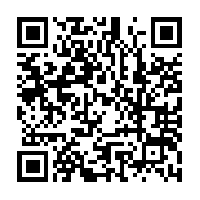 Document-Based Question#2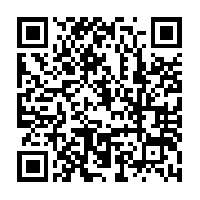 Document-Based Question#3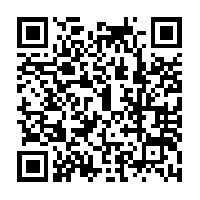 Document-Based Question#4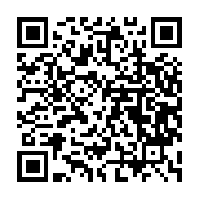 Document-Based QuestionQuestions & Response#1With which country is Madison encouraging war?                     Great BritainWhat are two main reasons Madison cites for pursuing war.  British violate American trade rights, and take people from American shipsIn this excerpt, the reason for war most described by Madison is known as _impressment__.#2For how long did the War of 1812 last?                      2.5 yearsThe Mexican-American War lasted about as long as which other war?                          WWIWhat is the difference in year(s) and month(s) between the longest major American war and the shortest major American war?          7 years and 4 months#3What reassurances does Senator Benton give to those considering going to Oregon?  The government will protect them and give them landWho does Senator Benton refer to in lines 7-8?  The BritishWhat does Senator Benton believe is the “road to India?”The Pacific Ocean#4Most people living in California in 1848 belonged to which group?Native AmericansWhy were so many people of Hispanic descent living in California in 1848?             The territory had belonged to the Spanish, then the Mexicans, before becoming part of the USWhy would “Other groups” become the fastest growing group after the discovery of gold in California?Americans and people from countries all around the world came to California during the Gold Rush which grew the population and the economy.